Ребята! Прочитайте и распечатайте(при возможности), для дальнейшего использования.Контуры.Что такое контуры (пути).Рассмотрим основные понятия и настройки контуров.Контуры в Photoshop это векторное включение в растровую картинку. Он может использоваться как самостоятельно, так и в качестве заготовки для последующих операций по обработке изображения: создания выделений, обрисовки инструментами и т.д.Как и любой векторный элемент, контур представляет собой кривую Безье и является фигурой.Последнее означает, что при любом увеличении контур  допускает любое масштабирование без потери качества.Кривая Безье состоит из опорных точек (узлов) и отрезков, которые их соединяют построение и корректировка в принципе аналогична кривым из CorelDraw..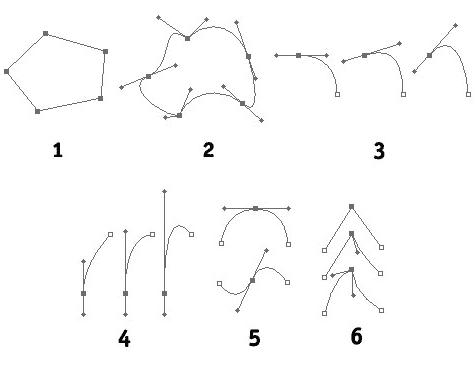 На рисунке приведены примеры, иллюстрирующие описанное выше:Ломаная линия.Кривая линия.Зависимость угла выхода кривой из опорной точки от положения направляющей.Зависимость кривизны кривой от длины направляющей.Точки перегиба кривой.Точки перелома кривой.Инструменты Adobe Photoshop для работы с контурами 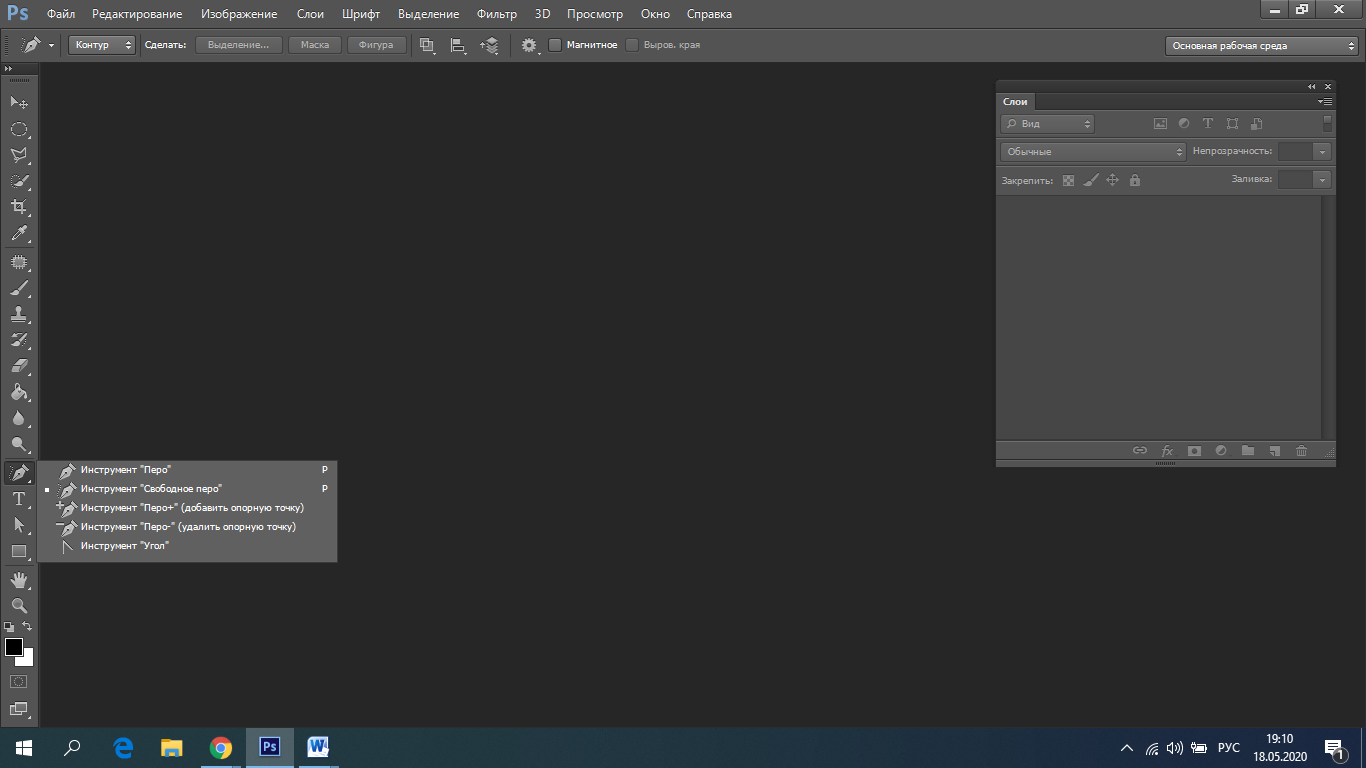 Открыть палитру для настройки и сохранения контуров: меню---окно----контуры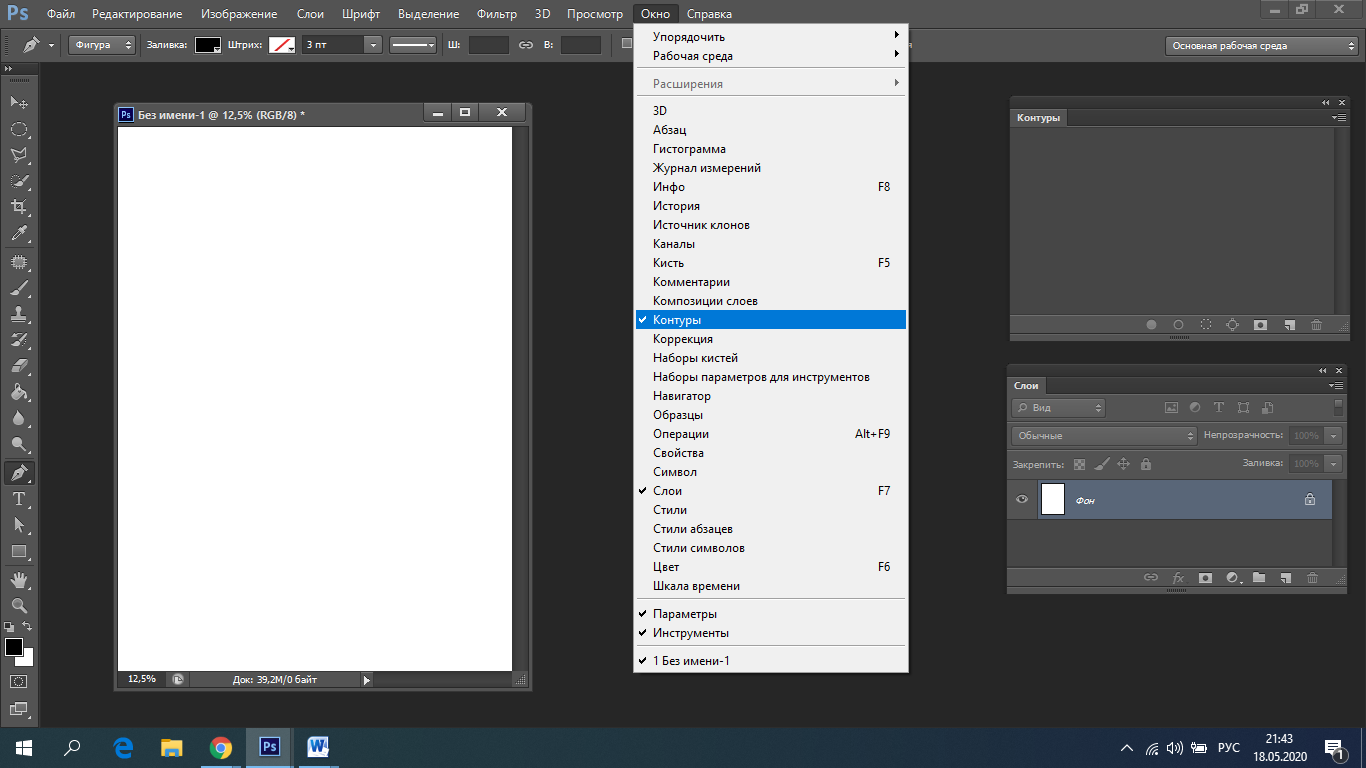 Обратите внимание: чтобы контур сохранился, при сохранении файла, нужно в палитре контуры задать имя контура 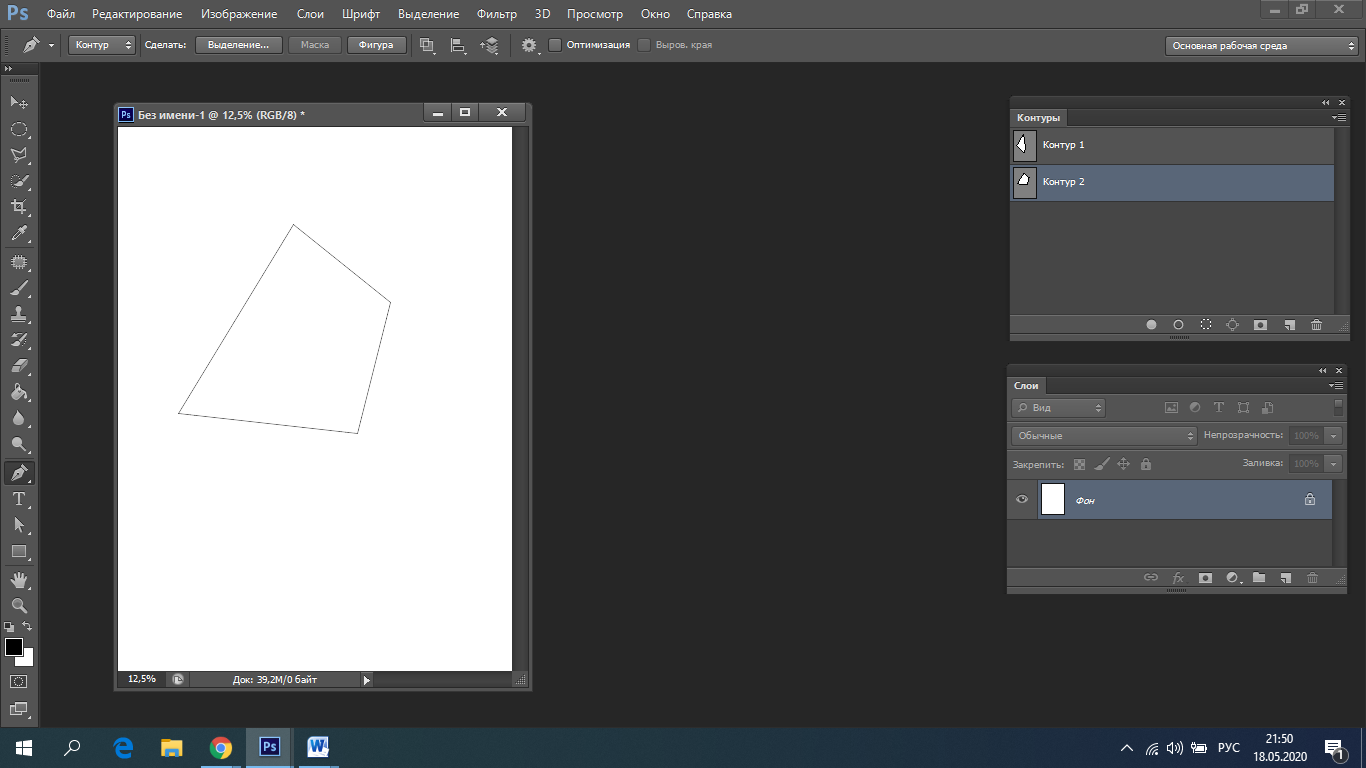 Логика работы: рисуете, используя инструмент перо или свободное перо,  произвольную кривую и сразу после отпускания кнопки мышки она превращается в контур.Чтобы «рисовался контур» нужно установить на панели настроек «контур»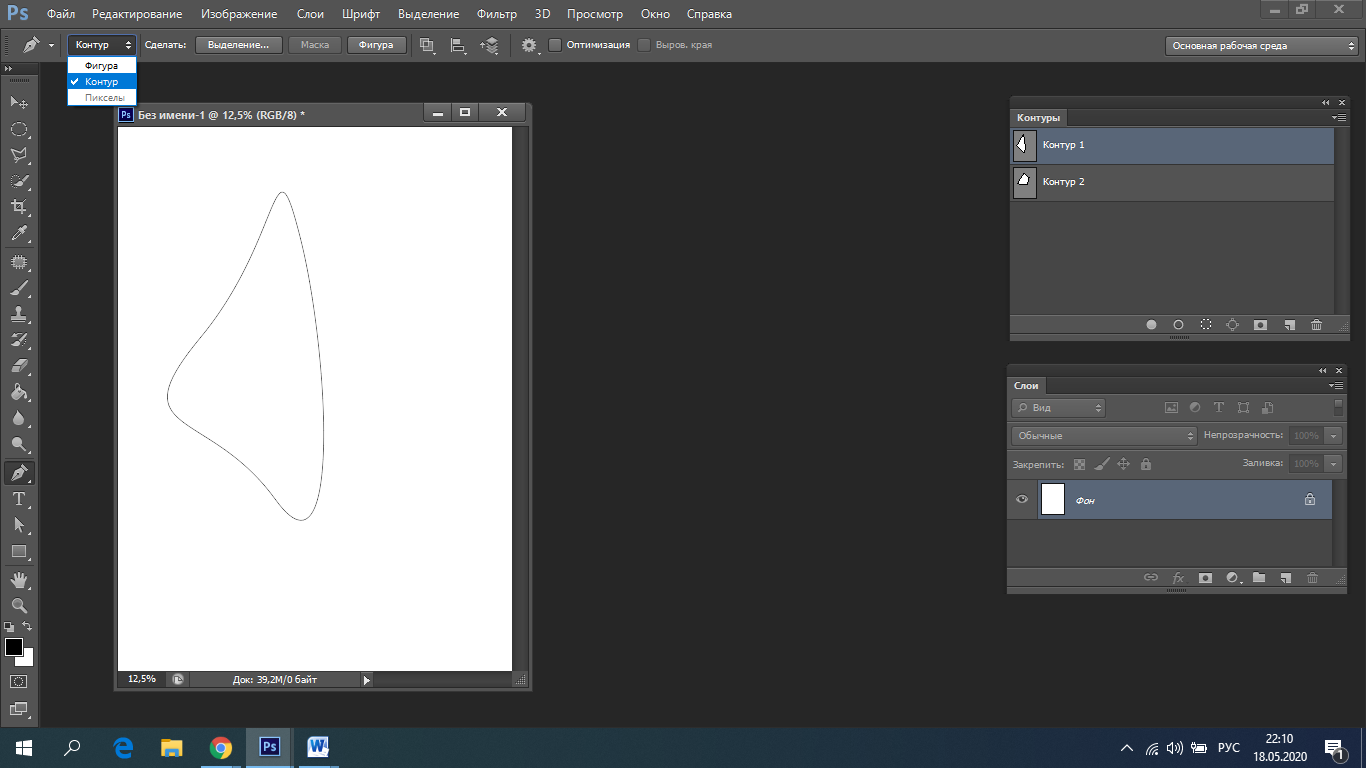 Для добавления/удаления опорных точек : наведите инструмент на контур в любом его месте, кликните - в этом месте контура добавиться опорная точка, или кликните по опорной точке(узлу)  активного в данный момент контура - эта опорная точка удалиться,"Галочка"- инструмент для работы с направляющими. При помощи этого инструмента можно поменять тип угла. В отличии от CorelDraw здесь два типа угла :острый и сглаженный. Выделите контур, который необходимо изменить.Установите инструмент «Угол» над узловой точкой, которую необходимо преобразовать, и выполните одно из следующих действий.Чтобы преобразовать точку преломления в гладкую узловую точку, перетаскивайте указатель от точки преломления, пока не появятся векторы.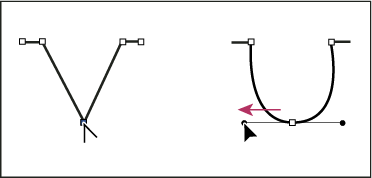 Чтобы преобразовать гладкую узловую точку в узел преломления без векторов, щелкните гладкую узловую точку.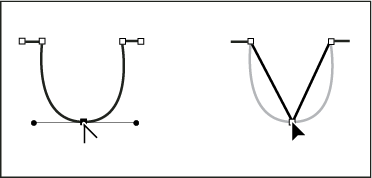 "Черная стрелка" - выделяет весь путь целиком и позволяет его двигать.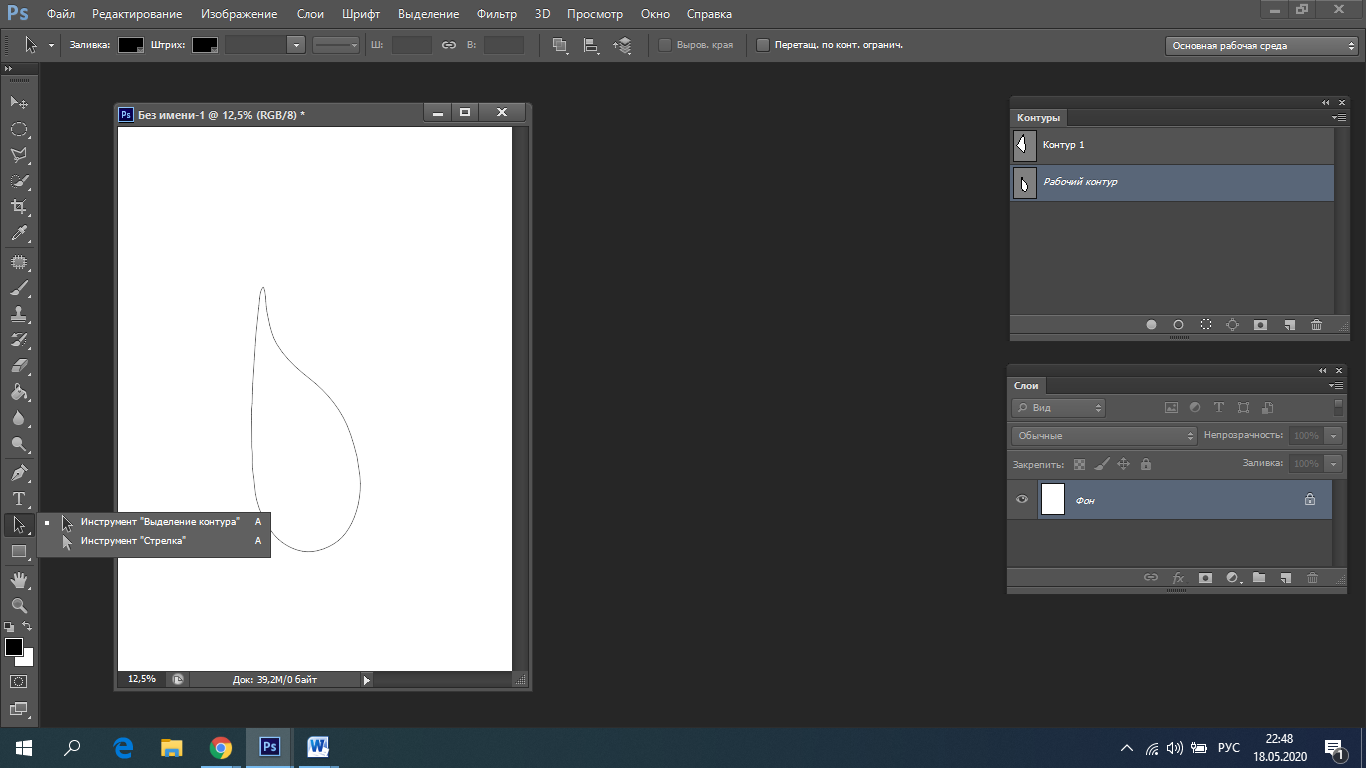 "Белая стрелка"- инструмент для работы с отдельными элементами контура. Позволяет выделять отдельные элементы контура и передвигать их.Что можно делать при помощи контуров.Рассмотрим один вариант использования контуров, а именно выделение и сохранение выделенной области.Если мы создадим контур , то его можно преобразовать в выделение и наоборот любое выделение преобразовать в контур. Для этого в нижней части панели контур щёлкнем «Загрузить контур как выделенную область»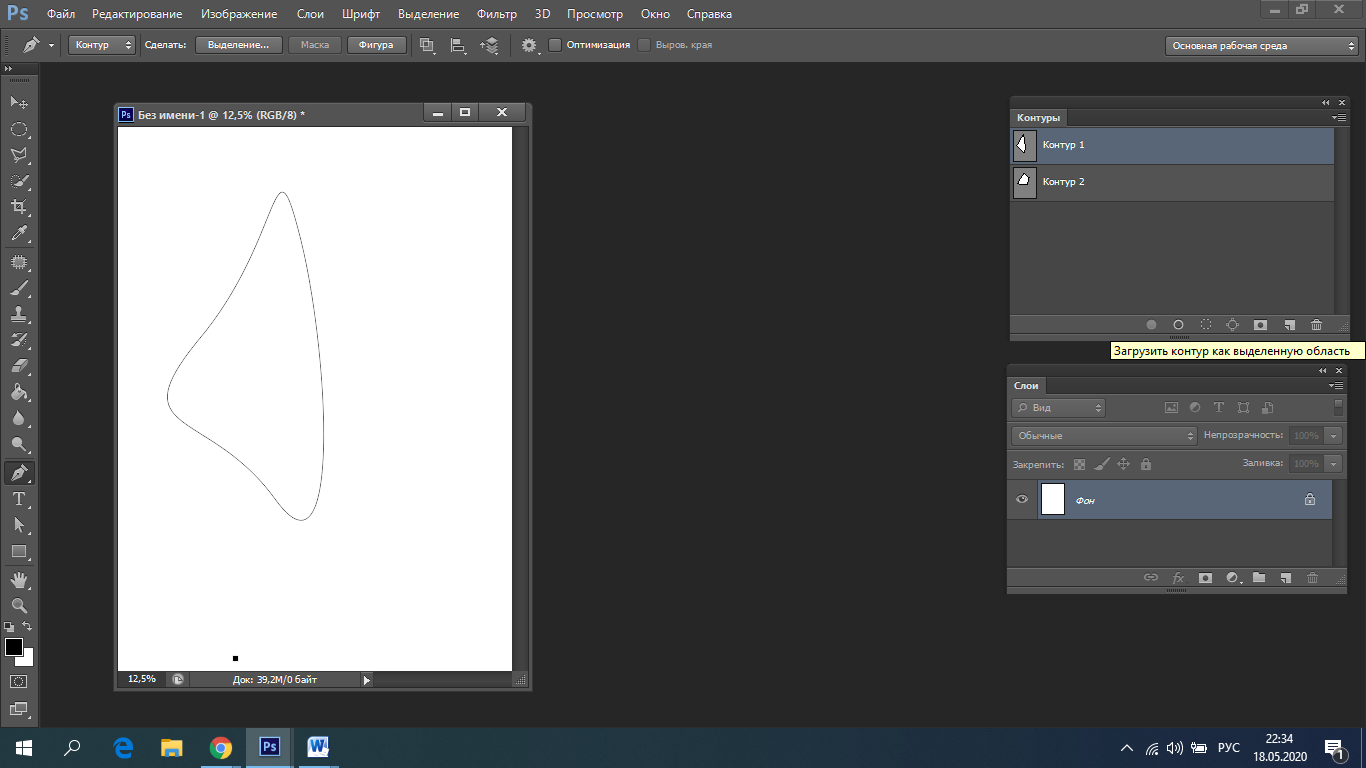 И наоборот.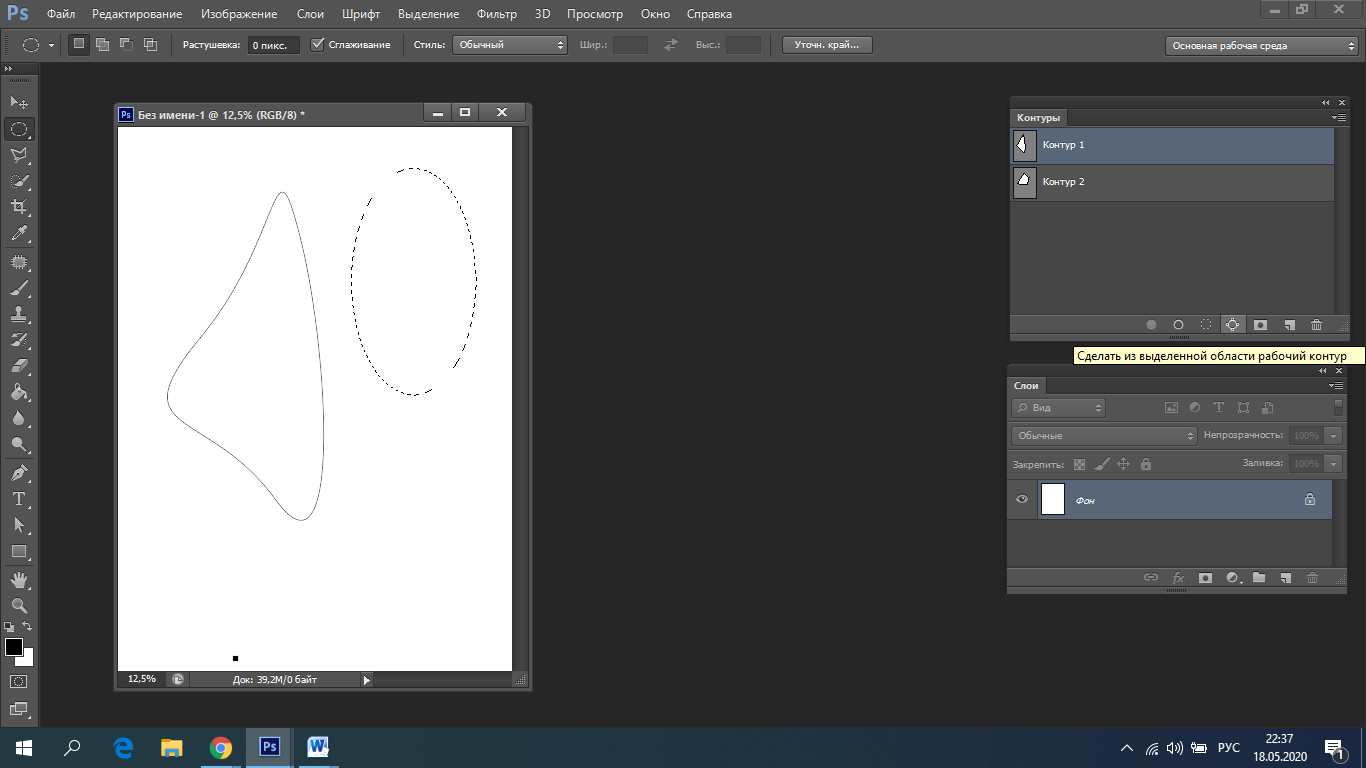 Там же можно сделать обводку контура и заливку. Контур можно удалить в урну внизу панели контуры.